STATUTÁRNÍ MĚSTO LIBEREC 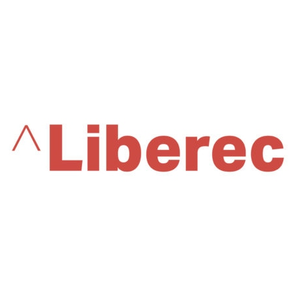 Odbor cestovního ruchu, kultury a sportunám. Dr. E. Beneše 1|1, 460 59 Liberec 1 ČESTNÉ PROHLÁŠENÍ   Identifikační údaje:Já, níže podepsaný tímto čestně prohlašuji, že nejsem nebo nemám:neuhrazené závazky po lhůtě splatnosti vůči poskytovateli, orgánům veřejné správy České republiky, zdravotním pojišťovnám, Evropské unii nebo některého z jejích členských států a orgánům, které poskytují finanční prostředky na projekty spolufinancované z rozpočtu EU,podle zákona č. 182/2006 Sb., o úpadku a způsobech jeho řešení (insolvenční zákon), ve znění pozdějších předpisů, v úpadku nebo došlo v jeho případě k podání insolvenčního návrhu nebo tento návrh sám podal nebo bylo vydáno rozhodnutí o úpadku,v procesu zrušení bez právního nástupce (např. likvidace, zrušení nebo zánik živnostenského oprávnění) nebo v procesu zrušení s právním nástupcem (např. sloučení, splynutí, rozdělení obchodní společnosti),soudem nebo správním orgánem uložen zákaz činnosti nebo zrušeno oprávnění k činnosti, týkající se předmětu podnikání nebo související s projektem, na který má být poskytnuta finanční podpora,fyzickou, podnikající fyzickou nebo právnickou osobou, vůči jejímuž majetku, je navrhováno nebo vedeno řízení o výkonu soudního či správního rozhodnutí nebo navrhována či prováděna exekuce,akciovou společností s vydanými akciemi na doručitele,příspěvkovou organizací zřizovanou statutárním městem Liberec.V       				 dne             Jméno a podpis osoby oprávněné jednat                                                                                               jménem či za žadatele (razítko)Název/jméno:                                      IČ/datum nar.:Sídlo, adresa:Osoba oprávněná jednat jménem žadatele, za žadatele: